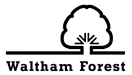 A Day in the School Life of (Please complete with examples of differences/difficulties and support provided by adults to give a picture of the CYP day to day experience of school. The information will be considered by SEND panel alongside the requests made).MY ARRIVAL AT SCHOOL … will show how I feel about school, and what I enjoy doing at the start of my school day.MY LEARNING TIMESMY BREAK AND LUNCH-TIMETHE WAY MY DAY ENDSSUMMARY OF MY SCHOOL DAYIn summary. I would like you to know about my friends, what is difficult for me, what I need to learn, and what I enjoy doing the most:Child’s nameWhen I arrive at school, I…Adults can help me,By…During learning times, I…Adults need to…By…During break and lunch-time,I…Adults can help me,By…I get ready to go home,By…Adults can help me,By…